Research a former Olympic athlete from a francophone country.   Prepare a small poster (standard paper size) that gives the following information about your selected athlete:  name, country of origin, Olympic events participated in, year(s) of participation, medals won (if any).  Include a photo of the athlete.  Provide at least 2 other interesting pieces of information about the athlete.  First 5 pieces of information on your poster must be in French.  Present about your athlete in English.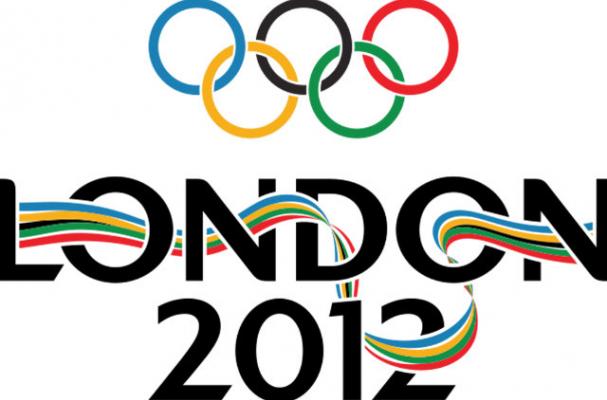 